Wellspring Academy Trust 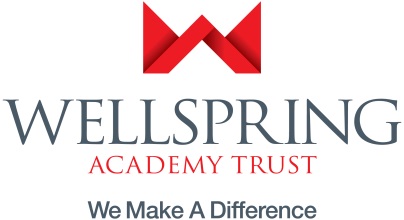 Job DescriptionPost Title: Cleaning SupervisorDepartment: Estates - BarnsleyReporting to: Premises Manager/ Head of SchoolSalary within the range:  Grade 3 FTE £19,650 to £20,043 pro rataPurpose of the postWe require an efficient and effective individual who will carry out a cleaning service throughout the schoolYou will be required to undertake safe working practices in line with Health and Safety standardsResponsibilities To carry out routine and non-routine cleaning duties as determined by the ManagerTo supervise the cleaning team, to optimize the cleaning facility within the academy.To instruct and train new and current cleaners in best cleaning practice and the use of cleaning machinery within the academy.To Lock up and alarm the premise in the absence of the caretaker when necessary.To lift and carry equipment as necessaryTo use cleaning equipment, chemicals and cleaning products as necessaryTo adhere to COSHH assessments in relation to personal protection when using cleaning chemicals and productsTo undertake specified Health and Safety Training as requiredTo liaise with Manager regarding the ordering of cleaning materials as requiredStandard Duties in all Trust Job DescriptionShow a commitment to diversity, equal opportunities and anti-discriminatory practicesShow a commitment to ensuring that children and young people learn in a safe environmentParticipate in relevant and appropriate training and development as requiredMethod of WorkingThe Wellspring Academy Trust expects all staff to work effectively and co-operatively as part of a team, delivering high quality support. This requires dealing with people politely and tactfully, and in accordance with Trust guidelines, policies and procedures. Wellspring Team members are expected to respect confidentiality and safeguarding practices at all times.Public RelationsConsiderable importance is attached to the public relations aspect of our work. Members of the Team must project a positive image of the Trust at all times and through all activity. DBS CertificateThe Wellspring Academy Trust takes its duty to safeguard the young people with which it works seriously. All Wellspring Team Members are required to undertake a Disclosure and Barring Service (DBS) check. Wellspring Academy Trust 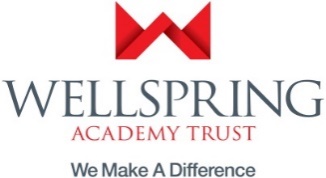 Person SpecificationEssential / DesirableHow IdentifiedSectionInformation Education and TrainingNo formal qualifications are required as training will be provided. Willingness to undertake any appropriate training relevant to the post	EssentialApplication/ InterviewExperiencePrevious cleaning experience DesirableApplication/ InterviewGeneral and Specialist KnowledgeAwareness of health and safetyEssentialApplication/ InterviewSkills and AbilitiesThe ability to work on own initiative and as part of a teamThe ability to perform tasks including lifting, carrying and climbingAbility to follow instructionsEssentialEssentialEssentialApplication/ InterviewApplication/ InterviewApplication/ InterviewAdditional RequirementsWillingness to work flexibly.EssentialApplication/ InterviewOperate with the highest standards of personal/professional conduct and integrityEssentialApplication/ InterviewWilling to work flexibly in accordance with policies and procedures to meet the operational needs of the Trust.  EssentialApplication/ InterviewWilling to undertake training and continuous professional development in connection with the post.EssentialApplication/ InterviewWork in accordance with the Trust’s values and behaviours.EssentialApplication/ InterviewAble to undertake any travel in connection with the post. EssentialApplication/ InterviewAble to demonstrate sound understanding of equality/diversity in the workplace and services provided especially in the access to delivery of the education of pupils and of own non-discriminatory practice and attitudeEssentialApplication/ InterviewSatisfactory DBS disclosure to work in an environment dealing with young peopleEssentialApplication/ InterviewAbility to form and maintain appropriate relationships and personal boundaries with children, young people and vulnerable adultsEssentialApplication/ InterviewA commitment to safeguarding and promoting welfare for allEssentialApplication/ Interview